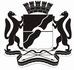  СОВЕТ  ДЕПУТАТОВ  ГОРОДА  НОВОСИБИРСКАПОСТОЯННАЯ КОМИССИЯ  ПО  ГРАДОСТРОИТЕЛЬСТВУРЕШЕНИЕРассмотрев проект решения Совета депутатов города Новосибирска «О внесении изменений  в пункт 3 решения Совета депутатов города Новосибирска от 20.05.2020 № 971 «О внесении изменений в Порядок организации и проведения  в городе Новосибирске общественных обсуждений и публичных слушаний в соответствии с законодательством о градостроительной деятельности,  определенный  решением Совета депутатов города Новосибирска от 20.06.2018 № 640» (далее – проект решения), комиссия РЕШИЛА:Согласиться с концепцией и основными положениями проекта решения.          2. Внести проект решения  на рассмотрение сессии  Совета депутатов города Новосибирска  в первом чтении.  3.  Рекомендовать сессии Совета депутатов города Новосибирска принять проект решения  в двух чтениях.  от  15.06.2020        г. Новосибирск                                  № 171              О проекте решения Совета депутатов города Новосибирска «О внесении изменений в пункт 3 решения Совета депутатов города Новосибирска от 20.05.2020 № 971 «О внесении изменений в Порядок организации и проведения  в городе Новосибирске общественных обсуждений и публичных слушаний в соответствии с законодательством о градостроительной деятельности,  определенный  решением Совета депутатов города Новосибирска от 20.06.2018 № 640» (первое чтение) Председатель комиссии                                                                          Д. В. Дамаев